OWLFEST 2021 T-SHIRT ORDER FORMNAME: ________________________PHONE:  __________________E-MAIL ADDRESS: ________________________________________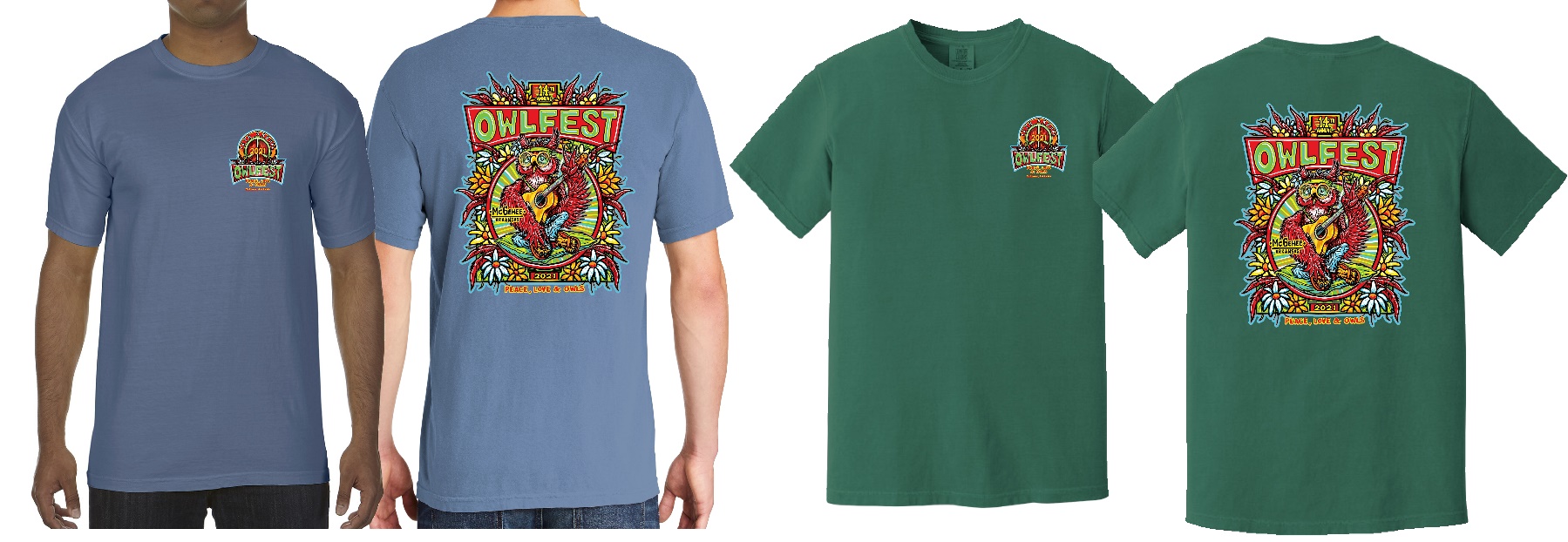 